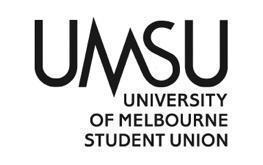   University of Melbourne Student UnionMeeting of the Education CommitteeMinutes14/03/2024 – 7:30PM AEDTMeeting 6(24)Location: Zoom https://unimelb.zoom.us/j/84820412782?pwd=elUyL2t4N0hiaGtGNGZncGw5ZVhiZz09 Password: womenMeeting Opened at 7.36pm.Procedural MattersElection of Chair Motion: That Akanksha Agarwal be elected as ChairMover:	 Jenny Guan			Seconded: Molly BrittAcknowledgement of Indigenous CustodiansAttendanceOfficers: Akanksha AgarwalCommittee: Jenny Guan, Molly Britt, Niya Chopra, Tvisha VermaApologiesOfficers: Micaela RynneCommittee: Kriti RajbarProxiesNone.MembershipClara Ang was removed from committee after not attending three meetings in a row without an apology.Jenny (Yihui) Guan has been appointed to fill her place. Adoption of AgendaMotion: To adopt the Agenda as presented.Mover:	 Niya Chopra			Seconded: Tvisha VermaConfirmation of Previous Minutes 	2.1 Minutes 5(24)Motion: To accept the previous minutes as a true and accurate record of meeting 5(24). Last meeting was inquorate. Mover:	 Tvisha Verma			Seconded: Molly BrittConflicts of Interest DeclarationNone.Matters Arising from the MinutesNone.Correspondence None.Office Bearer ReportsMotion: To accept the office bearer reports en bloc.Mover:	 Niya Chopra			Seconded: Jenny GuanOther ReportsNone.Operational Business (Motions on Notice)Motion 8.1: To approve the expenditure of max $200.00 from the Consumables and Supplies budget line (03-60-660-3352) to purchase pads, condoms, face wipes, and roll on deodorant as below from Coles for the women’s room: 1. 10 x libra extra regular pads (2 for $7 deal) = $352. 10 x libra extra super pads (2 for $7 deal) = $353. 5 x Durex Regular Condoms 30 pack ($14.50) = $72.504. 10 x coles biodegradable facial wipes ($1.80)= $185. 10 x dove women antiperspirant roll on cucumber ($2.25) = $22.50Please note that these items are subject to change in price when specials change, hence the top expenditure line being $200 to make sure we can cover costs if the price goes up.Mover: Akanksha AgarwalSeconded: Tvisha Verma___________________________________________________________________________Motion 8.2: To approve the expenditure of max $123.6 from the Programs (Collectives) budget line (03-60-660-3839) to purchase chip multipacks and sweet treats for the women and enbies collective along with the women and non-binary POC collective from Coles as below: 1. 4 x Smiths Fun Mix Variety Multipack 20 Pack ($8.90 each) = $35.62. 4 x Cadbury Favourites Boxed Chocolate | 520g ($22 each)= $88Mover: Akanksha AgarwalSeconded: Jenny Guan	___________________________________________________________________________Motion 8.3: To approve the expenditure of $116 from the Events (General) budget line (03-60-660-3840) to run a movie screening of the Colour Purple along with a craft session creating purple rose bracelets of solidarity before the screening. This event will be a collaboration with UMSU Media and the CIPTA Theatre group in the Rowden White Library on April 11th from 3pm to 6.30pm. Free popcorn will be provided. Budget breakdown is as follows:1. Film rights: $2502. Popcorn: $29.75, estimating as $30 where the extra can be used for snacks in collectives. Kernels are $3.50 x 2 for 60 standard servings; Salt is $3.50 for 100 serves; oil is $12 for 50 standard serves; bags are $7.25 for 100 bags)3. Popcorn machine casual: $66 ($33 per hour for two hours from 4pm-6pm).The money will be split across UMSU Media, CIPTA and Women’s hence the $116.Mover: Akanksha AgarwalSeconded: Tvisha VermaGeneral Business (Motions on Notice)None.Other Business (Motions without Notice)None.Next MeetingThursday 11/04/2024 at 7:30pm online via zoom.CloseMeeting closed at: 7.59PM